Supplementary MaterialsSurvey of Pet Lemurs in MadagascarThe purpose of this research study is to collect data from the general public about your experiences with pet lemurs in Madagascar. We are doing this study because over 28,000 lemurs may have been kept as pets in Madagascar since 2010. However, not a lot is known about why they are kept as pets. Since lemurs are some of the most endangered primates in the world, understanding why they are kept as pets is important for their conservation. We would like to ask you to complete this web-based form at your convenience. This is a voluntary survey and the survey will increase our understanding of the ownership of pet lemurs in Madagascar. We will not collect any information about you that could be used to identify you (e.g. your name). We will also not keep records of your computer’s IP address or information that could identify your location. You may, however, voluntarily provide us with your email address if you would like to receive updates about the research at the conclusion of the research project. The information you provide will be available only to the researchers undertaking this project.If you have any questions complaints or if you feel you have been harmed by this research please contact Melissa Schaefer, PhD (Anthropology Department, University of Utah) at m.schaefer@utah.edu or at +1-801-957-4916.Contact the Institutional Review Board (IRB) if you have questions regarding your rights as a research participant. Also, contact the IRB if you have questions, complaints or concerns which you do not feel you can discuss with the investigator. The University of Utah IRB may be reached by phone at (801) 581-3655 or by e-mail at irb@hsc.utah.edu.  It should take 5 minutes to complete the questionnaire. Participation in this study is voluntary. You can choose not to take part. You can choose not to finish the questionnaire or omit any question you prefer not to answer without penalty or loss of benefits.  By submitting information through this web-based form, you are giving your consent to participate.

Thank you for participating in this citizen science project. By submitting this information to us, you are aiding in increasing our understanding about the ownership of pet lemurs in Madagascar.Survey: HAVE YOU SEEN A CAPTIVE OR PET LEMUR IN MADAGASCAR?
Please provide information for each different type of lemur in a separate form submission. For example, if you saw two species of lemurs being kept as pets, it would be great if that information could be submitted separately.Did you see a captive, pet, or domestic lemur(s) while in Madagascar?
Answer choices: Yes; NoHow many individual lemurs did you see?
Answer choices: No answer; 1; 2; 3; 4; 5; 6-10; 11+In what type of environment did you see the lemur?
Answer choices: No answer; Restaurant; Hotel/Resort; In a business that was not a restaurant, hotel, or resort; In someone’s house; On the street; Other; I don’t know.
Instructions: pick the location that best matches where you saw the lemur. Provide additional details, if necessary, in the comment box (at the end of the survey).If you picked ‘Other’, please provide more details.
Answer choices: free response.Did the pet lemur serve a purpose?
Answer choices: No answer; No, it did not serve a purpose; I don’t know; Money making/tourism; A personal pet; Kept alive before eating for food; Other.If you picked ‘Other’, please provide more details.
Answer choices: free response.If the lemur was used for money making and tourism purposes, can you describe how much money was being charged for people to interact with the lemur or other ways in which the owner was benefiting monetarily from having a pet lemur?
Answer choices: free response.What month and year did you see the lemur?
Answer choices: free response.Where did you see the lemur? (e.g. town, province, national park, etc.)
Answer choices: free response. 
Instructions: Provide as many details as you can! If you don’t remember the name of the city/town, you are welcome to provide other useful locational data. For example, if you remember that you saw the lemur while visiting the Ranomafana National Park, you can just list that park without listing the exact town/village.What was the lemur called and/or what species was the lemur? Scientific and common names are welcome!
Answer choices: free response.Can you provide any pictures or video of the lemur?
Answer choices: file upload.What type of captive environment was the lemur kept in?
Answer choices: free response.
Instructions: Any details you can provide about the captive environment of the lemur would be appreciated. For example, was the lemur restrained? How? What sort of food was the lemur fed? Was it kept in a cage?Why were you in Madagascar?
Answer choices: No answer; Tourism; Research; Business; School/Studies; I live in Madagascar; Other.How long did you stay in Madagascar?
Answer choices: No answer; Less than one month; 1-3 months; 3-12 months; more than one year; I am Malagasy and have spent most of my life in Madagascar.Other comments:
Answer choices: free response.Email (do not provide unless you wish to receive an update on the research when the research project ends).
Answer choices: free response.Enquête : Des Lémuriens Domestiques à MadagascarLe but de cette étude est de recueillir des données auprès du grand public au sujet de ses expériences avec des lémuriens domestiques à Madagascar. Nous menons cette enquête parce qu'il se peut que plus de 28 000 lémuriens  soient gardés comme animaux domestiques à Madagascar depuis 2010. Pourtant, les raisons pour leur captivité sont largement inconnues. Puisque les lémuriens figurent parmi les primates les plus menacés d'extinction du monde entier, comprendre pourquoi on les garde comme animaux de compagnie est important pour les conserver.Nous vous prions de remplir ce formulaire en ligne quand cela vous conviendra. C'est une enquête à participation volontaire qui nous aidera à mieux comprendre le phénomène lémuriens animaux de compagnie à Madagascar.Nous ne recueillerons aucune information pouvant vous identifier (par exemple votre nom). Cette enquête sera totalement anonyme; nous ne recueillerons aucun renseignement capable de vous identifier comme participant (par exemple, votre nom), ni votre adresse IP, ni de données informatiques permettant de localiser votre domicile. Vous pouvez cependant nous fournir volontairement votre adresse email si vous souhaitez recevoir des mises à jour sur les résultats de nos recherches. Les renseignements que vous fournirez ne seront disponibles qu'aux chercheurs qui entreprennent ce projet.Au cas où vous voudriez déposer une plainte ou poser des questions relatives à cette enquête, ou que vous estimeriez que son déroulement vous aurait été nuisible, nous vous prions de vous mettre en contact avec Madame Melissa Schaefer, Ph.D. (Department of Anthropology, University of Utah) au m.schaefer@utah.edu ou au +1-801-581-6251.Veuillez contacter l'Institutional Review Board (IRB) si vous avez des questions concernant vos droits en tant que participant à cette étude. En outre, veuillez contacter l'IRB si vous avez des questions, des plaintes ou des préoccupations que vous ne désirez pas discuter avec l'enquêteur. Vous pouvez joindre l'IRB de l'Université de l'Utah par téléphone (+1- 801-581-3655) ou par e-mail (irb@hsc.utah.edu).Il vous faudra environ 5 minutes pour remplir le questionnaire, et votre participation à cette étude est complètement volontaire. En plus, sans pénalité ni dommage vous pouvez choisir de ne pas finir le questionnaire ou d'omettre toute question à laquelle vous préférez ne pas répondre.Remplir ce formulaire en ligne signifie votre consentement à participer à cette étude. Nous vous remercions bien vivement de participer à cette étude scientifique, menée auprès du grand public malgache et étranger. En nous fournissant des renseignements utiles, vous nous aiderez à mieux comprendre les raisons pour la garde des lémuriens animaux de compagnie à Madagascar. Votre soutien nous est indispensable.Enquête: Avez-vous vu un lémurien en captivité A MADAGASCAR?
Veuillez fournir séparément des renseignements pour chaque lémurien que vous aurez vu. Par exemple, si vous avez vu deux espèces de lémuriens gardés comme animaux de compagnie, nous serions reconnaissants que les renseignements relatifs à chacun nous soient remis séparément, dans deux formulaires différents.Avez-vous vu un lémurien en captivité, ou un lémurien animal de compagnie lors de votre séjour à Madagascar?
Réponse: oui/nonCombien d'individus lémuriens en captivité avez-vous vus?
Réponse: Aucune réponse; 1; 2; 3; 4; 5; 6 à 10; 11 ou plusOù avez-vous vu le lémurien en question?
Réponse: Aucune réponse; restaurant; hôtel/station balnéaire ou forestière; emplacement commercial autre; chez un particulier; dans la rue; autre; ne sait pas
N.b.: Veuillez choisir le local correspondant le plus près au lieu où vous avez vu le lémurien en question. Veuillez fournir des renseignements complémentaires dans la section "Commentaires complémentaires" en fin d'enquête.Selon vous, quel était l'objectif de la captivité du lémurien en question?
Réponse: Aucune réponse; aucun objectif; ne sait pas; but lucratif/tourisme; animal domestique; alimentation humaine; autre
N.b.: Choix "autre": veuillez fournir des détails.Au cas où le lémurien serait gardé à des fins lucratives ou touristiques, veuillez préciser le tarif proposé pour voir ou jouer avec le lémurien, et tout autre moyen dont le propriétaire aurait pu profiter financièrement de son lémurien.
Réponse: avis librePrécisez le mois et l'an où vous avez vu le lémurien en question.
Réponse: mois/anPrécisez où vous avez vu le lémurien. (Par exemple, ville, province, parc national, etc.)
Réponse: avis libre
N.b.: Veuillez fournir le maximum de détails. Si le nom du lieu vous échappe, nous vous prions de fournir tout de même des renseignements complémentaires. Par exemple, s'il vous souvient d'avoir vu un lémurien en captivité lors d'une visite au parc national Ranomafana, indiquez simplement le nom du parc sans citer le nom du village.Comment le propriétaire appellait-il son lémurien? De quelle espèce de lémurien s'agissait-il? Nous acceptons les appellations familières ou scientifiques.
Réponse: avis libreSi vous avez retenu des photos ou des vidéos du lémurien, nous vous prions de les fournir en pièces jointes à cette enquête.
Réponse: téléchargement photo/vidéoVeuillez décrire en détail le lieu de la captivité du lémurien.
Réponse: avis libre
N.b.: Nous serons reconnaissants de tout détail complémentaire relatif à la captivité du lémurien. Par exemple, le lémurien a-t-il été retenu en laisse ou dans une cage? Décrivez son alimentation.Les raisons pour votre séjour à Madagascar.
Réponse: Aucune réponse; tourisme; recherches scientifiques ou autres; affaires; études universitaires; citoyen malgache; autreDurée de votre séjour à Madagascar.
Réponse: Aucune réponse; moins de 4 semaines; 1 à 3 mois; 3 à 12 mois; plus d'un an; citoyen malgache ayant passé la majorité de sa vie à Madagascar.Commentaires complémentaires:
Réponse: avis libreEmail: A fournir au cas où vous souhaiteriez que les chercheurs vous fassent part des résultats de leur étude.Additional details on methods:Recruitment of web-based survey respondents: Email addresses for researchers with experience in Madagascar were found by locating the corresponding author for all peer-reviewed papers published from 2000-2014 in a search of ISI Web of Science using the keywords “Madagascar” and “lemur*”. Email addresses for corresponding authors for all articles in the Lemur News newsletter were also collected. In total, 1,142 functioning email addresses were collected and an explanation of the survey was sent to each of these researchers. In addition, information about the survey was shared with various Peace Corps contact points (37 Madagascar Peace Corps alumni and with several online alumni forums), given the organization’s large presence across Madagascar.Search criteria for hotels and resorts: Candidate hotels and restaurants were found by multiple search methods. Social media sites (Facebook and Twitter) were searched using the search terms Ambilobe, Antsiranana hotel, hotel Madagascar, Nosy be, restaurant Madagascar, and Tamatave. We also searched using the names of large cities in Madagascar (list of cities can be found on: http://en.wikipedia.org/wiki/List_of_cities_in_Madagascar) though these search parameters did not yield new results beyond those already obtained. In addition, we used two popular hotel booking websites (Expedia and TripAdvisor) to find hotels and restaurants. Finally, respondents to the web-based survey named 26 different hotels/resorts where they had seen pet lemurs; 3 of these had already been captured in our search, 2 were entities that could legally keep captive lemurs, and 11 of these hotel/resorts did not have an online presence (i.e. no website or social media sites). The remaining 10 hotels/resorts were included in the survey. Figure S1: Locations of hotels (left) and restaurants (right), by region, whose websites and social media sites were examined for evidence of captive lemurs.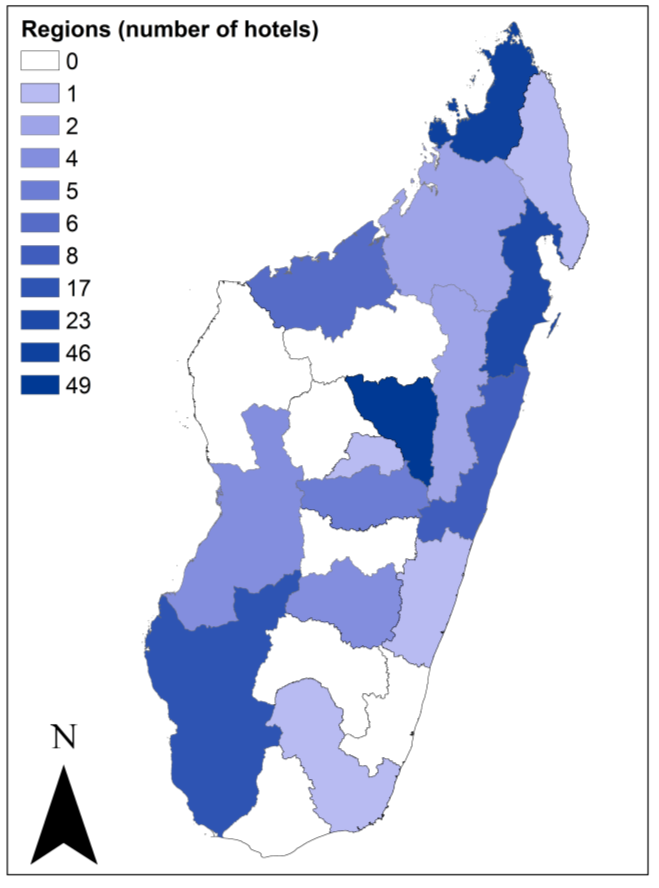 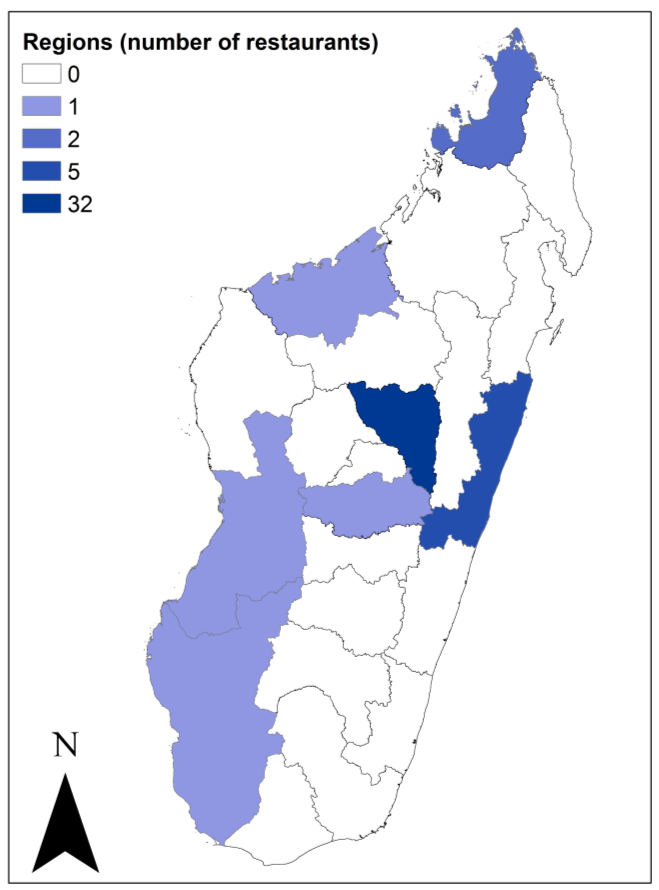 